Third Sunday after Pentecost		       June 26, 2022PRELUDE                                Préambule, Op. 31, no. 1			  Vierne (1870-1937)WELCOME & ANNOUNCEMENTSINTROIT                                    Amazing Grace				    arr. Line (b. 1958)              CALL TO WORSHIP       Leader: We gather to worship the God of wonder.People: We come to meditate on God’s works and deeds. Leader: Our God is great and mighty.People: With outstretched arms., God welcomes us into the fold.Leader: Let us worship God.                                                                                           MORNING PRAYEROPENING HYMN 336		We Gather Together				       KremserCALL TO CONFESSIONPRAYER OF CONFESSION      Spirit of Truth, you know what lurks deep within us. Forsaking your gifts of love and service, we are quick to find fault and spread gossip. Forsaking our unity in Christ, we undermine the fellowship of believers, leaving strangers and seekers feeling like outsiders. Forgive us, Lord, this and all our sin. Renew a right spirit within us, that we may carry Christ's love and mercy from this place to our community and to the world beyond; in the name of Christ, we pray. SILENT PRAYERASSURANCE OF PARDON*GLORIA PATRI 581                                                                                                        GreatorexFIRST SCRIPTURE READING                                                                           Psalm 16 p. 430                                                                SPECIAL MUSIC		    Nocturne in c, Op. 48, no. 1	                        Chopin (1810-1849)				     Sarah Braverman, pianoSECOND SCRIPTURE READING                                                  Galatians 5:1, 13–25 p. 948SERMON                                            Free to be...better                                          Rev. Patrick Pettit  *AFFIRMATION OF FAITH	   The Apostles' Creed                    	           Hymnal p. 35 PRAYERS OF THE PEOPLE & THE LORD’S PRAYER*CLOSING HYMN 279		Come, Holy Spirit, Heavenly Dove		      St. Agnes*CHARGE and BENEDICTION POSTLUDE                                       Fugue in C, BuxWV 174	       Buxtehude (1637-1707)	                                         	Today’s link is :   https://youtu.be/F4H6EjMUyA4     We welcome Sarah Braverman to today’s service.  She received degrees in piano performance from Illinois Wesleyan University and the University of North Carolina at Greensboro.  Ms. Braverman teaches piano in Fishersville and held two recitals for her students this month here at FPC.  We are grateful to her for sharing her musical gifts with us this morning!Hearing devices are available for your convenience.Please be aware that they do not function until after the service begins.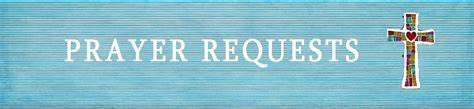 The Legacy: Mary June CookRegency at Augusta:  Edie LawrenceShenandoah Nursing Home: Rubye SchwabSummit Square: Lillian HryshkanychHome: Dick Huff, Nancy Garber, Mary Ultee, Mary Ann Maupin, Mike Cunningham, Walt Flora.Friends and Family: Erwin Berry (Joan), Shae Blackwell and Family (Preschool), Bill Bromley, Tom Brown, Debbie Conner, Sally McNeel, Bill Metzel (Joyce Tipton), George Morris Jr., Col. Stuart Roberts (Mark Henderson), Andy Robeson (Cunninghams), Jennifer & Charlotte Sergeant (Kathy Brown), Danny Smith (Nancy Hypes), Ida Waddy, Paul Watts (Colleen Cash), Josh Slonaker (Bennett).Military: Carson Craig, Jeremiah Henderson.Missionaries: Elmarie & Scott Parker, PC (USA) Regional Liaisons to Iraq, Syria & LebanonBook Study, Being Presbyterian in the Bible Belt, will not resume. Look for a new study in the Fall of 2022.                                          FIRST PRESBYTERIAN CHURCHWAYNESBORO, VIRGINIA A community-minded congregation living out the love of Christ as we serve one another with humility, gentleness, and patience through God’s grace.June 26, 2022  11:00 AM 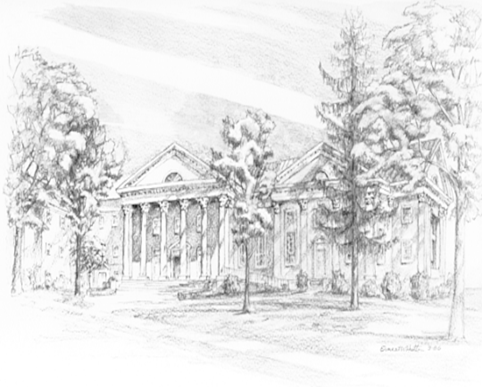 P.O. Box 877249 South Wayne AvenueWaynesboro, Virginia(540) 949-8366Church Website:  www.firstpresway.orgPreschool Website:  www.firstprespre.orgEmail:  church@firstpresway.com                                                                                                                                                                                                               P.O. Box 877                                                                                                                                                                                                        249 South Wayne Avenue                                                                                                                                                                                                         Waynesboro, Virginia                                                                                                                                                                                                           (540) 949-8366                                                                                                                                                                                                        Church Website:  www.firstpresway.org                                                                                                                                                                                                          Preschool Website:  www.firstprespre.org                                                                                                                                                                                                              Email:  church@firstpresway.com